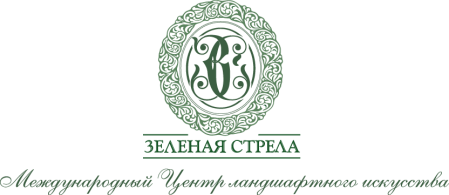 МЕЖДУНАРОДНЫЙ ЦЕНТР ЛАНДШАФТНОГО ИСКУССТВАприглашает в увлекательную поездку Эстонские острова: место, где отдыхает время... Природа и частные сады Муху и Сааремаа08 – 11 августа .На Сааремаа всегда хочется возвращаться. Здесь сами собой растворяются терзающие ум заботы, забываются незавершенные дела и невольно думается о том, что в городской круговерти теряешь что-то очень важное, и лишь выезд в сельскую островную глубинку Эстонии позволяет восполнить этот пробел и зарядиться новой энергией.
08 августа (четверг)В Таллинн из Санкт-Петербурга и Москвы можно добраться на рейсовом автобусе (LuxExpress и ECOLINES), самолете или поезде.Отправление поезда из МосквыОтправление поезда из Санкт-ПетербургаПрибытие поезда из Москвы в ТаллиннПрибытие поезда из Санкт-Петербурга в Таллинн.Рейсы уточняются.Обед в ресторане Лидо (оплата самостоятельно)Посещение Ботанического сада Таллинна.Одним из символов Таллинна является Ботанический сад, который находится в восточной части города.Дендропарк, представляющий экспозицию древесных растений, занимает площадь в . Это самая богатая видами открытая для посещения коллекция древесных растений в Эстонии. Одним из наиболее цветущих и насыщенных красками участков ботанического сада является альпинарий, созданный на естественном склоне на высоте . В розарии, прилегающем к дендрарию, представлены экспозиция шиповников, всевозможные виды роз (кустовые, вьющиеся, высокие, низкорослые). На длинной грядке розария демонстрируется история выведения роз. Кроме того, в ботаническом саду представлены и другие коллекции растений: многолетники, папоротники, луковичные, а также полезные растения.18.00. Размещение в отеле.19.00 – 21.00 Обзорная пешеходная экскурсия по Таллинну.На месте большинства крупных эстонских городов еще в глубокой древности были человеческие поселения. На территории нынешней Эстонии археологами были найдены подтверждения, что люди здесь жили уже за 8 тыс.лет до н.э. 5 тыс. лет назад сюда пришли эсты. В это же время они заселили место, где сейчас раскинулся Таллинн.Невозможно побывать в Таллинне и не посетить Старый город. Гуляя по узким улочкам, буквально физически ощущаешь дух старины, которым пропитана средневековая архитектура и который утратили многие европейские столицы. С . историческая часть эстонской столицы включена в Список мирового наследия ЮНЕСКО.Если Вы желаете ощутить вкус Средневековья, рекомендуем  поужинать в средневековом  ресторане «Olde Hansa».  Сразу за порогом попадаешь в сказку. На столах – глиняная посуда, старинные бокалы из зеленого стекла. Меню подают в тяжелых переплетах из свиной кожи. Играет старинная музыка. В залах – только «живой» свет. Названия диковинных блюд, приготовленных по рецептам, записанным в старинных грамотах, приятно удивят….Ночь в отеле Metropol Hotel 3* в Таллинне.Трехзвездочный отель Metropol расположен в центре Таллина, в квартале Ротерманни, всего в  от Старого города. К услугам гостей номера с мини-баром, подогревом пола и бесплатным Wi-Fi.Номера отеля Metropol со вкусом оформлены. В числе удобств — телевизор со спутниковыми каналами. В собственной ванной комнате с душем имеется фен.В ресторане Pizzanaut ежедневно сервируют завтрак, а также блюда эстонской и интернациональной кухни. В отеле работает лобби-бар.Ратушная площадь в центре Старого города находится всего в  от отеля Metropol, а сад Канути — в . Расстояние до пассажирского порта составляет .09 августа (пятница)Муху — третий по величине остров Эстонии.  Является частью Моонзунского архипелага Балтийского моря. Кроме моряков Муху был известен своими странствующими ремесленниками и строителями. Именно умения этих людей стоят в основе возникновения Мухуской архитектуры. Природа острова осталась за последние 50 лет практически нетронутой. Здесь можно встретить 23 вида редких орхидей! Разнообразие ландшафта и другие природные условия создают для их произрастания благоприятные условия.На острове можно познакомиться со старинными мухумааскими традициями. Никого не оставляют равнодушными красочные национальные костюмы – женские полосатые юбки и мужские вязанные кофты с черно-оранжевым узором. Сочетание желто-оранжевых цветов является своеобразной визитной карточкой острова.Завтрак в отеле08.00. Отправление на остров Муху.10.15 - 10.45. Переправа на пароме Virtsu – Kuivastu. Посещение сада  «Семи ветров».Сад эстонского ландшафтного архитектора расположен на хуторе. Каждый уголок пространства напитан тесной связью и единством с природой. Из растений в саду преобладают декоративные травы, полевые растения  и злаки, которые создают визуальную легкость и воздушность пространству.  Архитектурные формы, выполненные в основном из керамики и дерева, украшают сад и придают ему  оригинальность и самобытность. В уютной галерее выставлены керамические изделия, выполненные хозяйкой. Эти авторские изделия можно будет приобрести в качестве эксклюзивного сувенира, привезенного из сада "Семи ветров" с острова Муху.Прогулка по уникальным природным местам северной части о. Муху. Ююгуский утес.Северное и северо-восточное побережье острова Муху считается самым красивым на всем острове. Вдоль всего побережья тянутся живописные обрывы, один из них -  Ююгуский утес, в котором морские волны образовали причудливые пещеры, где открываются исторические слои острова Муху.Обед на страусиной ферме  ( оплата дополнительно)Страусиная ферма на острове МухуХозяева хутора Лаасу начали выращивать страусов в 1999 году. Помимо африканских страусов, на ферме содержатся эму, красное мясо которых отличается прекрасными вкусовыми качествами, а ценный жир используется в производстве косметики и при приготовлении пищи.Также на ферме в качестве домашних любимцев живут кенгуру, альпаки и пони. Летом в саду работает кафе, предлагающее гостям блюда из местных деликатесов.Детям очень нравится кормить страусов с ладони кукурузными зернами.Для справки: страусиное яйцо может выдержать стоящего на нем взрослого человека. Страусиная ферма на острове Муху  – это уникальное место в Эстонии, где вы можете увидеть зебр и красных кенгуру.Посещение сада  «Порцелановый сад».Хозяйка «Порцеланового сада», увлеченная садовница и мастер по росписи фарфоровых изделий. Оба направления искусства дополняют друг друга и служат одной цели  - создать вокруг  гармоничную и приятную среду обитания. «Дом и все, что с ним связано  очень важно:  чувство тепла, красивая посуда, вкусная еда, ароматные розы, пение птиц, запах снега….»В саду, сделанном в английском стиле, среди взрослых хвойных и лиственных деревьев, созданы пышные посадки из многолетних цветов, разнообразных роз, злаков и красавиц-лиан. Этот романтический сад имеет множество декоративных украшений.Мухуский музей - деревня Когува, музей под открытым небом, настоящая деревня, один из самых  сохранившихся деревенских ансамблей ХIХ века в Эстонии, знакомит посетителей с бытом типичного прибрежного хозяйства здешних краёв. Это место, где время, похоже, остановилось,. Здесь есть выставка предметов текстиля и рукоделия. Все здания деревни взяты под охрану, как памятники архитектуры.Переезд на о. СааремааРазмещение в отеле Meri Spa Hotel 3* в Курессааре.Spa Hotell Meri *** расположен на красивой приморской набережной, в непосредственной близости от пристани для яхт и парка замка Курессааре. Отель подходит для отдыха и наслаждения спа-процедурами как с семьей, так и с друзьями благодаря разнообразию своих услуг и спокойной атмосфере.10 августа (суббота)Сааремаа – самый большой эстонский остров. На острове есть только один город – Курессааре. Любопытно, что в диалекте местных жителей нет буквы «ы», язык здесь более певучий, чем на материке.  Поскольку Сааремаа находится далеко в открытом море, здесь кристально чистый воздух. Отсутствие промышленности позволяет отнести остров к разряду наиболее экологически чистых мест в Эстонии.07.00. Завтрак в отеле09.00. Выезд из отеля10.00 - 11.30. Большой частный арборетум Rannametsa arboretumАнтс Метс - капитан судна. Его сад находится у морского побережья. Сад молодой в свободном стиле. Большая часть коллекции занимают кленовые деревья . Сад отмечен в различных конкурсах.11.30- 13.30. Переезд в сторону полуострова Сырве. Порт Мынту, уникальные памятники погибшим войнам, прогулка по побережью полуострова, знакомство с природной флорой.13.30-14.15. Обед  в ресторане "Anseküla Teelistemaja". (оплата самостоятельно)Атмосферу здесь создает местный колорит, исторические предметы интерьера и простая домашняя кухня, с блюдами из мяса, рыбы и вкусных десертов, приготовленных по старинным рецептам и поваренным книгам 1900 года. 14.30-15.15.  Посещение сада Kurisoo15.30- 17.30 Обзорная экскурсия по Курессааре.Экскурсия по крепости и пешеходная экскурсия по исторической части старого города.Главной достопримечательностью островной столицы является Епископский замок, построенный во второй половине 13 в. и прекрасно сохранившийся до наших дней. Крепость возводили из доломитовых блоков. Очень колоритен Старый город. Чтобы полностью окунуться в историю, следует неспешно прогуляться по его улочкам.Во время автобусной экскурсии мы увидим различные части города с его озеленением.Свободное время, ужин самостоятельно.Ночь в отеле Spa Hotell Meri 11 августа (воскресенье)07.00-08.00. Завтрак в отеле,08.00. Выезд из отеля.По дороге смотрим следующие объекты:-«Внеземная достопримечательность» - метеоритный кратер Каали,-ЛандАрт «Розовое дерево».-Знаменитый «двенадцатый игрок»– дуб посреди футбольного поля на стадионе в Ориссааре. "Европейское дерево года - 2015".10.30-11.30. Посещение частного сада в Аристе.В 2017 г. сад получил награду от садоводческого журнала «Кодукири» за лучшую планировку с интересными посадками. В саду очень много многолетних растений, которые свободно размножаются, но имеют определенную систему посадок. У посетителя возникает желание попробовать поэкспериментировать и поиграть с красками. В саду много мест, где можно посидеть и отдохнуть. Есть возможность выпить чай или кофе.12.30 - 13.00.  Переправа на пароме Kuivastu – Virtsu13.00 - 15.30. Трансфер в Таллинн на ж/д вокзал.При наличии времени, возможно посещение центрального рынка, расположенного недалеко от ж/д вокзала.Отправление поезда в Москву (расписание уточняется)Отправление поезда в Санкт-Петербург (расписание уточняется)Добираться из СПб до Таллинна можно также на рейсовых автобусах Lux Express, Ecolines, или  на самолете.Стоимость участия: 475 у.е. (1 у.е. = 1 евро)В стоимость включено:Двухместное размещение по программе	Транспортные услуги по программе	Экскурсии по программе	Входные билеты В стоимость не включено:Авиабилеты / жд билеты в Таллинн Доплата за одноместное размещение﻿ Обеды и ужиныЗапись в поездку предварительная по телефонам 8-812-612-86-82, 8-921-302-27-63,                                                                                          e-mail: green-arrow@list.ru. Наши сайты www.zstrela.ru, http://vk.com/zelenayastrela